FridayENGLISHResearchFind out about why today is called St Piran’s Day. Listen to the story here:Listen to The Story of St Piran - Kowethas an yeth Kernewek (cornish-language.org)Click on the link and download the audio book. Listen in English or Cornish and complete the quiz.Game timeTry out your spelling, grammar and punctuation skills with the Crystal Explorers game:Games - KS2 English - BBC Bitesize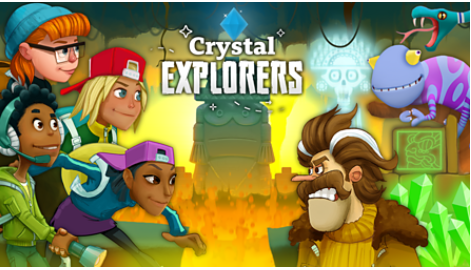 MATHSLive lesson for all at 9:30amI can use my knowledge of area and perimeter to create a zoo.Try your skills of creating shapes from the measurements on the Zoo tycoon guide by playing the games below. Geoboard | Free Virtual Manipulatives | Toy TheaterArea Perimeter Explorer | Geometry for Kids | Toy TheaterENQUIRYSCREEN FREE FRIDAY AFTERNOONThis afternoon, I would like you to have a break from the internet and try out some of the activities below which need no screen time. 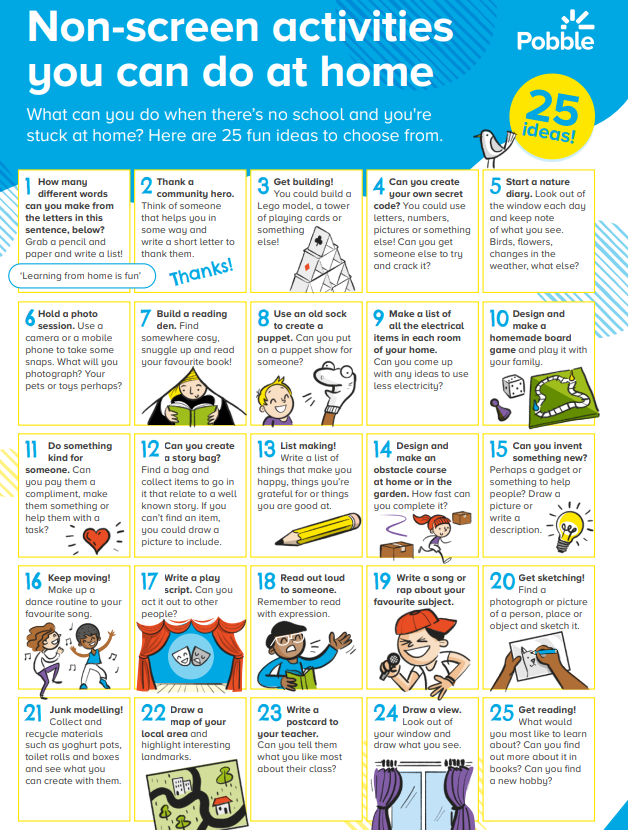 ACTIVETo make sure you are active for at least 60 minutes a day, try these activities:Start your day with Joe Wicks streamed live on Wicks’ YouTube channel at 9am or later on to suit you.No rain today, so time for some outside activities. Try out some of the challenges on the DailyMileAtHome Week 2 sheet below.